MARANDA HIGH SCHOOL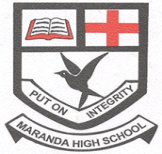 Kenya Certificate of Secondary EducationMOCK EXAMINATIONS 2022CODE: 231/3       SUBJECT: BIOLOGY           Paper 3                   AUG/SEPT        2022       –            13/4HoursCONFIDENTIALEach candidate should be provided with the following:(1)  Specimen K (Orange fruit)(2)  About 3cm3 of substance B (olive oil)(3)  About 3cm3 of liquid C (fresh cow milk)(4)  About 2cm3 of 0.01% DCPIP (supplied with a dropper) (5) About 2cm3 of Iodine solution (6)  About 2cm3 NaHC03 solution (supplied with a dropper)(7)   6 test tubes in a test tube rack (8)  Distilled water in a wash bottle(9)   Scalpel(10)  Two 10ml measuring cylinder(11)  One 100ml beaker(12)  2 Labels (13) Two droppers